Mit Unterstützung von:MedieninformationFreude an der Mobilität – und am SparenDer AutoEnergieCheck (AEC) wendet sich mit neuer Website an ein breites PublikumWeitere Informationen erhalten Sie von: Markus Peter, Leiter Automobiltechnik & Umwelt AGVS 
Telefon 031 307 15 15, E-Mail markus.peter@agvs-upsa.ch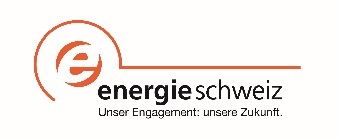 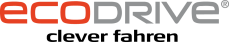 